SPONNE SCHOOL PERSON SPECIFICATION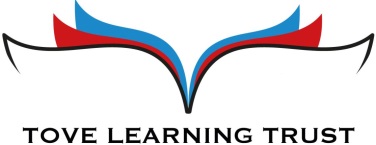 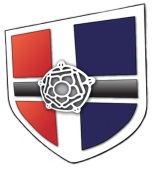 Sponne School is committed to the safeguarding and promoting the welfare of children and young people and expects all staff and volunteers to share this commitmentWe will seek references that will include questions about past disciplinary actions or allegations in relation to behaviour with children and may approach previous employers for information to verify particular experience or qualifications Role TitleData and Exams AdministratorData and Exams AdministratorData and Exams AdministratorReporting to:Data Strategy MangerData Strategy MangerData Strategy MangerEssentialDesirableMethod of assessmentQualificationsGCSE level A*- C in English and MathsProduction of Applicants CertificatesExperienceBe at least at intermediate level and confident in the use of Microsoft Excel and WordPrevious experience of working in a school environmentContents of the application formInterviewProfessional referencesSkills & KnowledgeBe able to analyse data to draw out key points and trendsExperience of SIMS, Go for Schools or equivalent Management Information systemContents of the application formInterviewProfessional referencesPersonal competencies and qualitiesAbility to work effectively as part of a team and a desire to share knowledge and experience with other staffAbility to work independently and have excellent attention to detailAble to communicate in a variety of styles at all levels from junior staff and students to Governors and TrusteesHas an analytical and enquiring mind which manifests in strong problem solving skills.Has effective time management skills Able to work accurately under pressure and able meet deadlinesUnderstands the need for confidentiality & data protection rulesContents of the application formInterviewProfessional references